Об утверждении перечня муниципального имущества сельского поселения Еремеевский  сельсовет муниципального района Чишминский район Республики Башкортостан в целях предоставления во владение и (или) пользование на долгосрочной основе субъектам малого и среднего предпринимательства и организациям, образующим инфраструктуру поддержки субъектов малого и среднего предпринимательства, а также лицам, не являющиеся индивидуальными предпринимателями и применяющие специальный налоговый режим «Налог на профессиональный доход»Руководствуясь Федеральным  законом от 03 июля 2018 года №185-ФЗ             «О внесении изменений в отдельные законодательные акты Российской Федерации в целях расширения имущественной поддержки субъектов малого и среднего предпринимательства» с учетом изменений,  утвержденных решением Совета директоров АО «Корпорация МСП» согласно протоколу от 29 января 2019 года № 69, в соответствии с Федеральным законом от 24 июля 2007 года № 209-ФЗ «О развитии малого и среднего предпринимательства в Российской Федерации», Законом Республики Башкортостан от 28 декабря 2007 года № 511-З «О развитии малого и среднего предпринимательства в Республике Башкортостан»,  Постановлением Правительства Республики Башкортостан от 9 декабря  № 437 «О порядке формирования, ведения, обязательного опубликования перечня государственного имущества Республики Башкортостан в целях предоставления во владение и (или) пользование на долгосрочной основе субъектам малого и среднего предпринимательства и организациям, образующим инфраструктуру поддержки субъектов малого и среднего предпринимательства», Постановлением Правительства Российской Федерации от 21 августа 2010 года № 645 «Об имущественной поддержке субъектов малого и среднего предпринимательства при предоставлении федерального имущества», Администрация сельского поселения Еремеевский сельсовет муниципального района Чишминский район  Республики Башкортостан  П О С Т А Н О В Л Я Е Т:1.  Утвердить прилагаемый перечень муниципального имущества сельского поселения Еремеевский  сельсовет муниципального района Чишминский район Республики Башкортостан в целях предоставления во владение и (или) пользование на долгосрочной основе субъектам малого и среднего предпринимательства и организациям, образующим инфраструктуру поддержки малого и среднего предпринимательства, а также лицам, не являющиеся индивидуальными предпринимателями и применяющие специальный налоговый режим «Налог на профессиональный доход»  на 2023 год.2. Постановление администрации сельского поселения Еремеевский сельсовет муниципального района Чишминский район Республики Башкортостан от 30 сентября 2022 года №56 « Об утверждении перечня муниципального имущества сельского поселения Еремеевский  сельсовет муниципального района Чишминский район Республики Башкортостан в целях предоставления во владение и (или) пользование на долгосрочной основе субъектам малого и среднего предпринимательства и организациям, образующим инфраструктуру поддержки субъектов малого и среднего предпринимательства, а также лицам, не являющиеся индивидуальными предпринимателями и применяющие специальный налоговый режим «Налог на профессиональный доход» признать утратившим силу.3. Разместить настоящее постановление  на официальном сайте Администрации сельского поселения Еремеевский сельсовет http:// еремеевский.рф 4. Контроль над исполнением настоящего постановления оставляю за собой.Глава сельского поселения Еремеевский сельсовет муниципального района Чишминский район Республики Башкортостан                                                           Х.Ш.ИсмагиловПриложение к постановлению   администрации сельского поселения Еремеевский  сельсовет МР Чишминский район РБ№ 50  от 05 сентября 2023 г.Переченьмуниципального имущества сельского поселения Еремеевский сельсовет муниципального района Чишминский район Республики Башкортостан в целях предоставления во владение и (или) пользование на долгосрочной основе субъектам малого и среднего предпринимательства и организациям, образующим инфраструктуру поддержки  малого и среднего предпринимательства, а также лицам, не являющиеся индивидуальными предпринимателями и применяющие специальный налоговый режим «Налог на профессиональный доход»  на 2023 годБаШКортостан РеспубликАҺыШишмӘ районыМУНИЦИПАЛЬ РАЙОНЫныҢӢӘРМИ АУЫЛ СОВЕТЫауыл биЛӘмӘҺе хакимиӘте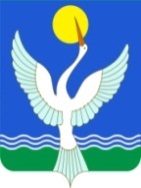 администрацияСЕЛЬСКОГО ПОСЕЛЕНИЯЕРЕМЕЕВСКИЙ сельсоветМУНИЦИПАЛЬНОГО РАЙОНАЧишминскИЙ район РеспубликИ БашкортостанҠАРАР «05» сентябрь 2023 й.№ 50ПОСТАНОВЛЕНИЕ«05» сентября 2023 г.№№Наименование объекта муниципального имуществаМестонахождениеОбщая характеристикаПлощадь объекта, кв.м.Наличие правообладателей(арендаторы и т.д.)1Здание школыРеспублика Башкортостан, Чишминский район, с. Верхние Термы, ул. Школьная д. 16Нежилое 2-х этажное здание1057,4Собственник –СП Еремеевский сельсовет2Земельный участокРеспублика Башкортостан, Чишминский  район, с.Верхние Термы, ул.Школьная, д.16Земельный участок под зданием школы25422,00 Собственник –СП Еремеевский сельсовет